Заключение о результатах публичных слушаний 
в сельском поселении Красный Яр муниципального района Красноярский Самарской областипо проекту решения Собрания представителей сельского поселения Красный Яр муниципального района Красноярский Самарской области «О внесении изменений в Правила землепользования и застройки сельского поселения Красный Яр муниципального района Красноярский Самарской области»26 октября 2023 года1. Дата проведения публичных слушаний – с 27 сентября 2023 года по 26 октября 2023 года.2. Место проведения публичных слушаний (место проведения экспозиции проекта Правил) – 446370, Самарская область, Красноярский район, Красный Яр, ул. Комсомольская, 90.3. Основание проведения публичных слушаний – оповещение о начале публичных слушаний в виде постановления Главы сельского поселения Красный Яр муниципального района Красноярский Самарской области от 27.09.2023 года № 13 «О проведении публичных слушаний по проекту изменений в Правила землепользования и застройки сельского поселения Красный Яр муниципального района Красноярский Самарской области», опубликованное в газете «Планета Красный Яр» от 27. 09. 2023г. № 26(317).4. Вопрос, вынесенный на публичные слушания – проект решения Собрания представителей сельского поселения Красный Яр муниципального района Красноярский Самарской области «О внесении изменений в Правила землепользования и застройки сельского поселения Красный Яр муниципального района Красноярский Самарской области» (далее - проект изменений в Правила).5. Собрания участников публичных слушаний в сельском поселении Красный Яр муниципального района Красноярский Самарской области по вопросу публичных слушаний проведены:- в селе Белозерки – «17» октября.2023 года в 15:00, по адресу: ул.Озерная, 30, здание Белозерского сельского Дома культуры «Звезда»;- в деревне Верхняя Солонцовка – «3» октября 2023 года в 15:00, по адресу: ул.Садовая, 7;- в поселке Водный – «4» октября 2023 года в 15:00, по адресу: ул.Центральная, 1;- в поселке Кириллинский – «5» октября 2023 года в 15:00, по адресу: ул.Кириллинская, 6;- в поселке Кондурчинский – «5» октября 2023 года в 13:30 по адресу: ул.Центральная, 9;- в поселке Кочкари – «9» октября 2023 года в 15:00, по адресу: ул.Шоссейная, 6;- в селе Красный Яр – «18» октября 2023 года в 15:00, по адресу: ул.Комсомольская, 90;- в поселке Линевый – «9» октября 2023 года в 13:30, по адресу: п. Угловой СДК «Дружба» ул.Молодежная, д. 5;- в селе Малая Каменка – «12» октября 2023 года в 15:00, по адресу: ул.Центральная, 9, здание Малокаменского сельского клуба, филиал № 3;- в селе Нижняя Солонцовка – «3» октября 2023 года в 13:00, по адресу: ул.Раздольная, 25;- в поселке Подлесный – «10» октября 2023 года в 14:00, по адресу: п.Подлесный, 24;- в деревне Средняя Солонцовка – «3» октября 2023 года в 14:00, по адресу: ул.Озерная, 2-2;- в деревне Трухмянка – «3» октября 2023 года в 16:00, по адресу: ул.Луговая, 4;- в поселке Угловой – «9» октября 2023 года в 15:00, по адресу: СДК «Дружба» ул.Молодежная, д. 5.6. Прием замечаний и предложений по проекту Правил от участников публичных слушаний и иных заинтересованных лиц осуществлялся по адресу, указанному в пункте 2 настоящего заключения, в рабочие дни с 10 часов до 17 часов:1) в письменной или устной форме в ходе проведения собрания участников публичных слушаний; 2) в письменной форме в адрес организатора публичных слушаний;3) посредством записи в книге (журнале) учета посетителей экспозиции проекта, подлежащего рассмотрению на публичных слушаниях.Прием замечаний и предложений от участников публичных слушаний, жителей поселения и иных заинтересованных лиц по проекту прекращен 19 октября 2023 года.7. На публичные слушания внесены следующие замечания и предложения: 7.1. гражданами, являющимися участниками публичных слушаний и постоянно проживающими на территории, в пределах которой проводятся публичные слушания – всего 2 (два) человека, в том числе: - о целесообразности внесения изменений в Правила землепользования и застройки высказались 1 (один) человек; - мнения, содержащие отрицательную оценку внесения изменений в Правила землепользования и застройки не высказаны; - замечания и предложения по проекту изменений поступили от участника публичных слушаний в количестве 1 (одного) человека;7.2. иными участниками публичных слушаний мнения, замечания и предложения по проекту изменений не поступили.8.1. Содержание внесенных предложений и замечаний граждан, являющихся участниками публичных слушаний и постоянно проживающих на территории, в пределах которой проводятся публичные слушания:8.2. Содержание внесенных предложений и замечаний иных участников публичных слушаний9. По результатам публичных слушаний, с учетом мнений участников публичных слушаний рекомендуется утвердить проект изменений в Правила землепользования и застройки с учетом предложений, содержащихся в п. 8.1 настоящего заключения.Глава сельского поселения Красный Ярмуниципального района КрасноярскийСамарской области                                                                                            А.Г.Бушов 1.Содержание внесенных предложений и замечанийРекомендации организатора о целесообразности или нецелесообразности учета замечаний и предложенийВыводы по результатам рассмотрения замечаний и предложений1.Согласен с проектом, вынесенным на публичные слушания.Рекомендуется принять предложение к учету. Предложение соответствует законодательству и принимается к учету.2.1. На картах и в градостроительных регламентах к Правилам установлены подзоны с нумерацией «1/1». Причем, в одних случаях они именуются зонами, в других случаях пишется о подзонах (Например, Ж1/1, О1/1 и др). Регламенты и параметры этих подзон не имеют отличий от основных зон (имеется отличие только в части установления минимальных отступов для зоны Ж1 и подзоны Ж1/1). Согласно ч. 3 ст. 36 ГрК РФ действие градостроительного регламента распространяется в равной мере на все земельные участки и объекты капитального строительства, расположенные в пределах границ территориальной зоны, обозначенной на карте градостроительного зонирования.Таким образом, действующим законодательством установлена взаимосвязь территориальных зон и градостроительных регламентов. Следовательно, установление одинаковых градостроительных регламентов для двух и более территориальных зон, будет противоречить действующему ГрК РФ. В связи с этим, у каждой территориальной зоны должно быть отдельное наименование, условное обозначение, виды разрешенного использования и предельные параметры. Необходимо на картах и в регламентах четко выделить все зоны в качестве самостоятельных, установить для них разные наименования, условные обозначения, регламенты и параметры.2. Отобразить территорию кладбища в соответствии с генеральным планом, в связи с тем, что из смысла ст. 34 ГрК РФ, Правила землепользования и застройки должны соответствовать генеральному плану.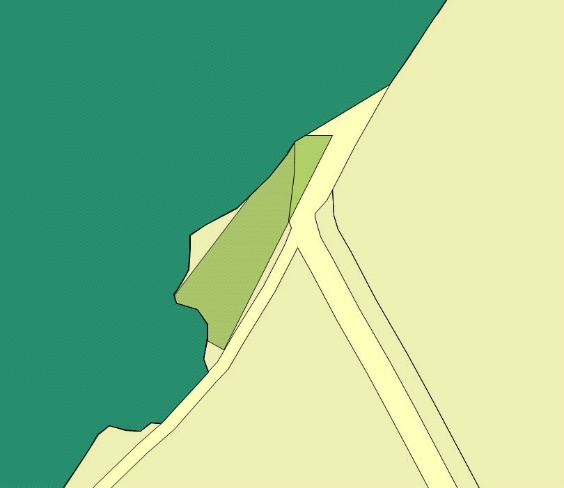 3. Согласно ст. 36 ГрК РФ Градостроительные регламенты не устанавливаются для земель лесного фонда. В связи с этим, необходимо исключить обозначения территориальных зон на территориях лесничеств.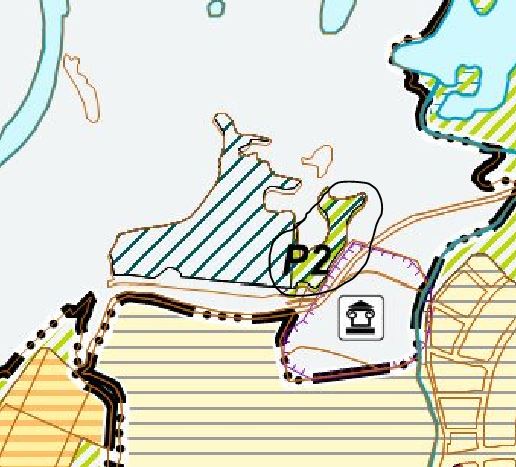 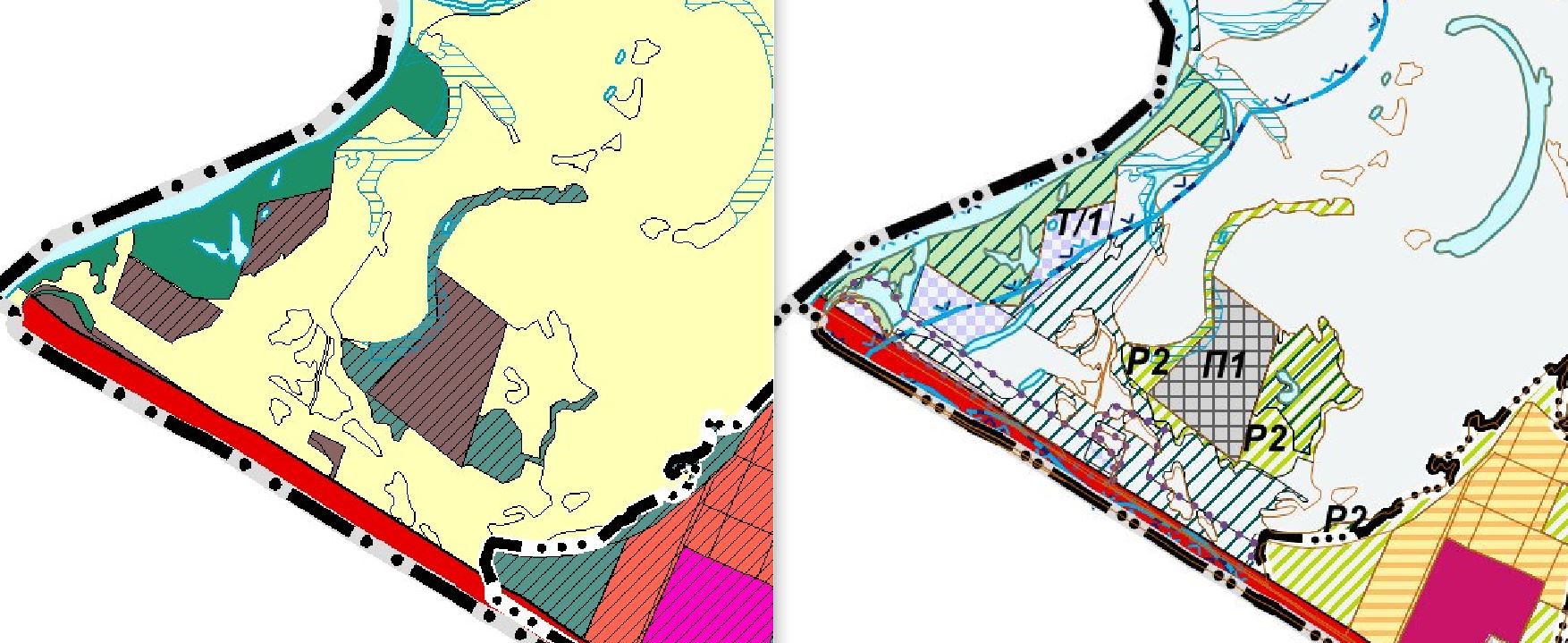 Рекомендуется принять предложение к учету. Предложение соответствует законодательству и принимается к учету.1.Содержание внесенных предложений и замечанийРекомендации организатора о целесообразности или нецелесообразности учета замечаний и предложенийВыводы по результатам рассмотрения замечаний и предложений----